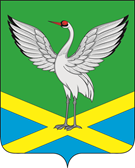 Совет городского поселения «Забайкальское» муниципального района «Забайкальский район»V – го созываРЕШЕНИЕпгт.Забайкальскот «27» ноября 2023 г.                                                                         № 102О внесении изменений и дополнений в Устав городского поселения «Забайкальское» муниципального района «Забайкальский район», принятый решением Совета городского поселения «Забайкальское» от 16 марта 2018 года № 99.Для приведения Устава городского поселения «Забайкальское» в соответствие с Федеральным законом «Об общих принципах организации местного самоуправления в Российской Федерации» от 06.10.2003 года № 131 - ФЗ, руководствуясь статьёй 44 Федерального закона «Об общих принципах организации местного самоуправления в Российской Федерации», частью 2 статьи 35 Устава городского поселения «Забайкальское», Совет городского поселения «Забайкальское» решил:1. Внести   изменения и дополнения в Устав городского поселения «Забайкальское» муниципального района «Забайкальский район», принятый решением Совета городского поселения «Забайкальское» от 16 марта 2018 года № 99 согласно приложению.2. Направить данное решение на государственную регистрацию в Управление Министерства юстиции Российской Федерации по Забайкальскому краю.3. Настоящее решение опубликовать в официальном вестнике «Вести Забайкальска» после государственной регистрации.4. Настоящее решение вступает в силу после официального опубликования.Глава городскогопоселения «Забайкальское»                                                      А.В.КрасновскийПредседатель Советагородского поселения «Забайкальское»                                    А.И.БарахоевПриложение № 1 решения Совета городского поселения «Забайкальское»от 27.11.2023 года № 102    О внесении изменений и дополнений в Устав городского поселения «Забайкальское» муниципального района «Забайкальский район», принятый решением Совета городского поселения «Забайкальское» от 16 марта 2018 года № 99	Для приведения Устава городского поселения «Забайкальское» в соответствие с Федеральным законом «Об общих принципах организации местного самоуправления в Российской Федерации» от 06.10.2003 года № 131 - ФЗ, руководствуясь частью 2 статьи 35 Устава городского поселения «Забайкальское», Совет городского поселения «Забайкальское» решил: Внести в Устав городского поселения «Забайкальское», принятый решением Совета городского поселения «Забайкальское» от 16 марта 2018 года № 99 следующие изменения и дополнения:   Часть 3 статьи 5 Устава изложить в следующей редакции:«3. В состав территории городского поселения входят поселок городского типа Забайкальск, поселок при станции Мациевская.».Пункт 5 части 1 статьи 8 Устава изложить в следующей редакции: «5) осуществление муниципального контроля за исполнением единой теплоснабжающей организацией обязательств по строительству, реконструкции и (или) модернизации объектов теплоснабжения;»;Пункт 6 части 1 статьи 8 Устава изложить в следующей редакции:«6) дорожная деятельность в отношении автомобильных дорог местного значения в границах населенных пунктов поселения и обеспечение безопасности дорожного движения на них, включая создание и обеспечение функционирования парковок (парковочных мест), осуществление муниципального контроля на автомобильном транспорте, городском наземном электрическом транспорте и в дорожном хозяйстве в границах населенных пунктов поселения, организация дорожного движения, а также осуществление иных полномочий в области использования автомобильных дорог и осуществления дорожной деятельности в соответствии с законодательством Российской Федерации;»;Часть 1 статьи 8 Устава дополнить пунктами 20.1 и 20.2 следующего содержания:«20.1) принятие решений о создании, об упразднении лесничеств, создаваемых в их составе участковых лесничеств, расположенных на землях населенных пунктов поселения, установлении и изменении их границ, а также осуществление разработки и утверждения лесохозяйственных регламентов лесничеств, расположенных на землях населенных пунктов поселения;20.2) осуществление мероприятий по лесоустройству в отношении лесов, расположенных на землях населенных пунктов поселения;Пункт 22 части 1 статьи 8 Устава изложить в следующей редакции:«22) утверждение правил благоустройства территории поселения, осуществление муниципального контроля в сфере благоустройства, предметом которого является соблюдение правил благоустройства территории поселения, требований к обеспечению доступности для инвалидов объектов социальной, инженерной и транспортной инфраструктур и предоставляемых услуг, организация благоустройства территории поселения в соответствии с указанными правилами, а также организация использования, охраны, защиты, воспроизводства городских лесов, лесов особо охраняемых природных территорий, расположенных в границах населенных пунктов поселения;».Пункт 29 части 1 статьи 8 Устава изложить в следующей редакции:«29) создание, развитие и обеспечение охраны лечебно-оздоровительных местностей и курортов местного значения на территории поселения, а также осуществление муниципального контроля в области охраны и использования особо охраняемых природных территорий местного значения;»;Часть 1 статьи 8 Устава дополнить пунктом 41 следующего содержания: 	«41) осуществление выявления объектов накопленного вреда окружающей среде и организация ликвидации такого вреда применительно к территориям, расположенным в границах земельных участков, находящихся в собственности поселения.»Статью 15 Устава изложить в следующей редакции:«Статья 15. Муниципальные выборы1. Муниципальные выборы в городском поселении проводятся в целях избрания депутатов Совета городского поселения и главы городского поселения на основе всеобщего, равного и прямого избирательного права при тайном голосовании.2. Муниципальные выборы депутатов Совета городского поселения проводятся по мажоритарной избирательной системе относительного большинства по четырем многомандатным избирательным округам.3. Муниципальные выборы главы городского поселения проводятся на основе мажоритарной избирательной системы относительного большинства по единому избирательному округу.4. Гарантии избирательных прав граждан при проведении муниципальных выборов, порядок назначения, подготовки, проведения, установления итогов и определения результатов муниципальных выборов устанавливаются Федеральным законом № 67-ФЗ и законом Забайкальского края для проведения муниципальных выборов.5. Итоги муниципальных выборов подлежат официальному обнародованию.»;В абзаце 1 части 3 статьи 16 Устава: Слова «соответствующей избирательной комиссии» заменить словами «избирательной комиссией, организующей подготовку и проведение выборов в органы местного самоуправления, местного референдума»;В абзаце 2 части 5 статьи 16, абзаце 2 части 3 статьи 31 Устава: Слова «избирательная комиссия городского поселения» в соответствующих падежах заменить словами «избирательная комиссия, организующая подготовку и проведение выборов в органы местного самоуправления, местного референдума» в соответствующих падежах;Части 4, 5 статьи 20 Устава изложить в следующей редакции:«4. Порядок организации и проведения публичных слушаний определяется нормативными правовыми актами Совета городского поселения и должен предусматривать заблаговременное оповещение жителей городского поселения о времени и месте проведения публичных слушаний, заблаговременное ознакомление с проектом муниципального правового акта, в том числе посредством его размещения на официальном сайте органа местного самоуправления в информационно-телекоммуникационной сети «Интернет» или в случае, если орган местного самоуправления не имеет возможности размещать информацию о своей деятельности в информационно-телекоммуникационной сети «Интернет», на официальном сайте Забайкальского края или городского поселения с учетом положений Федерального закона от 9 февраля 2009 года № 8-ФЗ «Об обеспечении доступа к информации о деятельности государственных органов и органов местного самоуправления», возможность представления жителями городского поселения своих замечаний и предложений по вынесенному на обсуждение проекту муниципального правового акта, в том числе посредством официального сайта, другие меры, обеспечивающие участие в публичных слушаниях жителей городского поселения, опубликование (обнародование) результатов публичных слушаний, включая мотивированное обоснование принятых муниципальных правовых актов, в том числе посредством их размещения на официальном сайте.Нормативными правовыми актами Совета городского поселения может быть установлено, что для размещения материалов и информации, указанных в абзаце первом настоящей части, обеспечения возможности представления жителями городского поселения своих замечаний и предложений по проекту муниципального правового акта, а также для участия жителей городского поселения в публичных слушаниях с соблюдением требований об обязательном использовании для таких целей официального сайта может использоваться федеральная государственная информационная система «Единый портал государственных и муниципальных услуг (функций)», порядок использования которой для целей настоящей статьи устанавливается Правительством Российской Федерации.5. По проектам генеральных планов, проектам правил землепользования и застройки, проектам планировки территории, проектам межевания территории, проектам правил благоустройства территорий, проектам, предусматривающим внесение изменений в один из указанных утвержденных документов, проектам решений о предоставлении разрешения на условно разрешенный вид использования земельного участка или объекта капитального строительства, проектам решений о предоставлении разрешения на отклонение от предельных параметров разрешенного строительства, реконструкции объектов капитального строительства, вопросам изменения одного вида разрешенного использования земельных участков и объектов капитального строительства на другой вид такого использования при отсутствии утвержденных правил землепользования и застройки проводятся публичные слушания или общественные обсуждения в соответствии с законодательством о градостроительной деятельности.»;Пункт 9 части 5 статьи 28 Устава изложить в следующей редакции:«9) прекращения гражданства Российской Федерации либо гражданства иностранного государства – участника международного договора Российской Федерации, в соответствии с которым иностранный гражданин имеет право быть избранным в органы местного самоуправления, наличия гражданства (подданства) иностранного государства либо вида на жительство или иного документа, подтверждающего право на постоянное проживание на территории иностранного государства гражданина Российской Федерации либо иностранного гражданина, имеющего право на основании международного договора Российской Федерации быть избранным в органы местного самоуправления, если иное не предусмотрено международным договором Российской Федерации;»;В подпунктах «а», «б» пункта 2 части 6 статьи 31 Устава: исключить слова «аппарате избирательной комиссии городского поселения».Пункт 7 части 8 статьи 31 Устава изложить в следующей редакции:«7) прекращения гражданства Российской Федерации либо гражданства иностранного государства – участника международного договора Российской Федерации, в соответствии с которым иностранный гражданин имеет право быть избранным в органы местного самоуправления, наличия гражданства (подданства) иностранного государства либо вида на жительство или иного документа, подтверждающего право на постоянное проживание на территории иностранного государства гражданина Российской Федерации либо иностранного гражданина, имеющего право на основании международного договора Российской Федерации быть избранным в органы местного самоуправления, если иное не предусмотрено международным договором Российской Федерации;»;Абзац 2 части 3 статьи 35 Устава изложить в следующей редакции:«Глава городского поселения обязан опубликовать (обнародовать) зарегистрированные устав городского поселения, муниципальный правовой акт о внесении изменений и дополнений в устав городского поселения в течение семи дней со дня поступления из территориального органа уполномоченного федерального органа исполнительной власти в сфере регистрации уставов муниципальных образований уведомления о включении сведений об уставе городского поселения, муниципальном правовом акте о внесении изменений в устав городского поселения в государственный реестр уставов муниципальных образований Забайкальского края, предусмотренного частью 6 статьи 4 Федерального закона от 21 июля 2005 года № 97-ФЗ «О государственной регистрации уставов муниципальных образований».